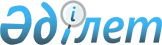 Қостанай қаласы әкімдігінің кейбір қаулыларының күші жойылды деп тану туралыҚостанай облысы Қостанай қаласы әкімдігінің 2017 жылғы 22 ақпандағы № 561 қаулысы. Қостанай облысының Әділет департаментінде 2017 жылғы 10 наурызда № 6889 болып тіркелді      "Қазақстан Республикасындағы жергілікті мемлекеттік басқару және өзін-өзі басқару туралы" 2001 жылғы 23 қаңтардағы № 148 Қазақстан Республикасының Заңына, "Құқықтық актілер туралы" 2016 жылғы 6 сәуірдегі Қазақстан Республикасының Заңына, "Қазақстан Республикасы мемлекеттік органының үлгі ережесін бекіту туралы" 2012 жылғы 29 қазандағы № 410 Қазақстан Республикасы Президентінің Жарлығына сәйкес Қостанай қаласының әкiмдiгi ҚАУЛЫ ЕТЕДI:

      1. Қостанай қаласы әкімдігінің мынадай қаулыларының күші жойылды деп танылсын:

      2015 жылғы 16 ақпандағы № 371 "Қостанай қаласы әкімдігінің ауыл шаруашылығы және ветеринария бөлімі" мемлекеттік мекемесі туралы ережесін бекіту туралы" қаулысы (нормативтік құқықтық актілерді мемлекеттік тіркеу тізілімінде № 5412 болып тіркелген, 2015 жылғы 27 наурызда "Наш Костанай" газетінде жарияланған);

      2015 жылғы 8 маусымдағы № 1483 "Қостанай қаласы әкімдігінің 2015 жылғы 16 ақпандағы № 371 "Қостанай қаласы әкімдігінің ауыл шаруашылығы және ветеринария бөлімі" мемлекеттік мекемесі туралы ережесін бекіту туралы" қаулысына өзгерістер енгізу туралы" қаулысы (нормативтік құқықтық актілерді мемлекеттік тіркеу тізілімінде № 5753 болып тіркелген, 2015 жылғы 21 шілдеде "Наш Костанай" газетінде жарияланған).

      3. Осы қаулы алғашқы ресми жарияланған күнінен кейін күнтізбелік он күн өткен соң қолданысқа енгізіледі.


					© 2012. Қазақстан Республикасы Әділет министрлігінің «Қазақстан Республикасының Заңнама және құқықтық ақпарат институты» ШЖҚ РМК
				
      Әкім

Б. Жақыпов
